E-KÜLALISTUND – KOHTUME ÜHISES VIRTUAALSES KLASSIRUUMIS 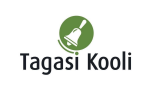 ÜLDINFO VÕIMALIK TUNNIKAVA I-II kooliaste** Tunnikava on loodud selleks, et pakkuda õpetajatele välja erinevaid variante õpilaste aktiivseks tegutsema panemiseks, et jõuda soovitud õpieesmärkideni. Tunnikava ei pea tingimata kasutama. VÕIMALIK TUNNIKAVA III - IV kooliaste** Tunnikava on loodud selleks, et pakkuda õpetajatele välja erinevaid variante õpilaste aktiivseks tegutsema panemiseks, et jõuda soovitud õpieesmärkideni. Tunnikava ei pea tingimata kasutama.Tunni teema: #001 Miks ja mida kinkida Eestile sünnipäevaks?Külalisõpetaja: Maarja-Liisa Soe, EV100 programmi juhtÕpilased: I, II, III ja IV kooliasteTunni õpieesmärk: Õpilased teavad, miks ja mida võiksid nad ise kinkida Eestile või millisest väljapakutud kingitusest nad sooviksid osa võtta.Seos RÕK-iga: Väljavõte põhikooli- ja gümnaasiumi riikliku õppekava üldpädevustest: 2) sotsiaalne ja kodanikupädevus – suutlikkus toimida aktiivse, teadliku, abivalmi ja vastutustundliku kodanikuna ning toetada ühiskonna demokraatlikku arengut;45 minutise tunni ülesehitus:5 min 15 min 20 min 5 min häälestus video õpetaja poolt kinnistamine tunniks külalisõpetajaga juhendatud õpilaste tegevusTunni ettevalmistus õpetajatele:Arvuti, internetiühendus, kõlarid, projektor. Soovi korral paber igale õpilasele ja olenevalt õppemeetodist, kas joonistusvahendid, post’it-id ja/või plakatid (võib olla ka A4 paber).Tunni teema taust: Eesti saab 100. aastaseks. Eesti 100. aasta sünnipäeva tähistatakse 24.02.2018 ja sünnipäevapidustused toimuvad 2017. aasta kevadest kuni 2020. aasta veebruarini. Igaüks saab kaasa aidata, et sünnipäev tuleks tore ja meeldejääv. Sünnipäeva tähistamiseks saate osa võtta teiste poolt väljapakutud kingitustest, mille kohta leiate infot siit www.ev100.ee. Või korraldada ise mõni tore sündmus, näiteks viia sada korda prügikast välja või öelda sada korda vastutulijatele tere või koristada mänguväljak. Võimalusi on lõputult. Kutsume tunnis kaasa mõtlema, mida Eestile kinkida.Häälestus 5 min toimub enne video vaatamist, eesmärgiga äratada õpilastes huvi teema vastuPalun selgitage tunni eesmärki ja vajadusel kirjutage eesmärk tahvlile. Selgitage õpilastele, mis tunnis toimuma hakkab. Küsige õpilastelt, kui vanaks Eesti saab? Arutage, millised traditsioonid on seotud sünnipäevaga (kingitused, head soovid jne)? Arutage, mis on kõige rõõmu pakkuvam kingitus, mida keegi saanud ja miks see kingitus tegi rõõmu?**Video vaatamine 15 minAvage e-külalistund e-koolikotis ning vajutage Youtube aknale, et video avaneks Youtube keskkonnas. Otseülekande ajal vastab külalisõpetaja Youtube'i vestlusaknas õpilaste küsimustele. Siin on igaks juhuks otselink Youtube'i keskkonda: https://www.youtube.com/watch?v=zLN20sxvxbgÕppimine 20 minI kooliaste: 5 min - uurige õpilastelt video põhjal, mida ja miks Eestile kinkida? Arutage miks kingitakse sünnipäevalapsele kingitus ja millised on hea kingituse omadused? (et osata mõelda, millist kingitust Eesti sooviks) Selgitage vajadusel üle, et kingitus võib-olla midagi isiklikku, nt teen oma toa korda, mingi tegevus koos perega, nt lähme vaatame koos Pika Hermanni torni või midagi seotud oma kodukohaga, nt koristame kodukoha pargi ära vmt. 15 min - joonista kingitus, mida tahaksid ise Eestile kinkida? Võib anda valiku, et kingitus võib olla midagi, mida tahad ära teha või võib mõelda ka nii, et mida kingiksid siis, kui saaksid kinkida ükskõik mida?II kooliaste: 3 min - uurige õpilastelt, mida nad videos teada said, et miks ja mida Eestile sünnipäevaks kinkida? 12 min - sünnipäeva ja Eestiga seotud ajurünnakud: jaotage klass näiteks nelja gruppi, iga grupp vastab kõigile neljale küsimusele ja õpetaja valib, kas liiguvad lapsed või plakatid. Ühele küsimusele vastatakse 3 min jooksul. Võimalusel on igal grupil on eri värvi marker, et oleks näha iga grupi panust: 1. Miks tehakse sünnipäevakingitusi? 2. Mis kõik võib olla kingituseks? 3. Mida võiks kinkida meie klassile või koolile? 4. Kui ei oleks piiranguid, siis mida võiks kinkida Eestile? 5 min - iga grupp tutvustab ühte plakatit.Kinnistamine 5 minI kooliaste: Vaadake koos mõne õpilaste joonistust ja uurige õpilastelt, mida nad tahaksid Eestile kinkida ja miks? II kooliaste: Jaotage igale õpilasele üks post-it ja paluge kirja panna üks idee “Mida sooviksid Sina kinkida Eestile 100. sünnipäevaks?”. Kleepige post-it’id nähtavale kohale, lugege üksteise kingitusi seinalt või õpetaja loeb kingitused ette.Võimalikud jätkutegevused ja lisamaterjalidSoovi korral: laske tunni lõpus õpilastel anda pöidla- või käemärkide abil tagasisidet (näiteks 3 käemärki: käsi all – ei meeldinud, käsi õla kõrgusel – meeldis keskmiselt, käsi üleval – meeldis väga) järgmiste punktide kohta: ● Tunni teema: ei olnud huvitav/keskmiselt huvitav/väga huvitav ● Külalisõpetaja video: ei meeldinud/meeldis keskmiselt/väga meeldis ● Õppetegevused: ei osalenud/osalesin mõnes tegevuses/osalesin kõiges Soovi korral võib iga õpilane välja pakkuda, kuidas kujundada oma koolile EV100 temaatiline logo, kasutades vabavara: https://www.ev100.ee/minulogoVõimalikud raskused rakendamisel?**Palun suunake õpilasi “rõõmu teinud kingitust” tutvustades põhjendama, miks see kingitus oli talle oluline, mitte selgitama kingituse rahalist väärtust või kaasnenud privileege. Soovime, et igaüks tunnetaks, olenemata kingi rahalisest väärtusest seda, mis talle kingi juures rõõmu tegi. Võib-olla õpilaste väga erinevate rahaliste võimaluste puhul see ülesanne klassile ei sobi.Häälestus 5 min Toimib ideaalis enne video vaatamist, eesmärgiga äratada õpilastes huvi teema vastu.Palun selgitage tunni eesmärki ja vajadusel kirjutage eesmärk tahvlile. Selgitage õpilastele, mis tunnis toimuma hakkab. Uurige õpilastelt, kui vanaks Eesti saab? Arutage, mis üritused koolis on EV100 raames plaanis? Arutage, miks ja mida Eestile sünnipäevaks kinkida? Kas keegi on midagi juba korraldamas või millestki osa võtmas? Paluge pinginaabriga arutada, mis on kõige rõõmu pakkuvam kingitus, mida keegi saanud ja miks see kingitus tegi rõõmu?**Video vaatamine 15 minAvage e-külalistund e-koolikotis ning vajutage Youtube aknale, et video avaneks Youtube keskkonnas. Otseülekande ajal vastab külalisõpetaja Youtube'i vestlusaknas õpilaste küsimustele.Siin on igaksjuhuks otselink Youtube'i keskkonda: https://www.youtube.com/watch?v=zLN20sxvxbgÕppimine 20 minIII kooliaste: 3 min - uurige õpilastelt, mida nad videos teada said, et miks ja mida Eestile sünnipäevaks kinkida? 12 min - sünnipäeva ja Eestiga seotud ajurünnakud: jaotage klass näiteks nelja gruppi, iga grupp vastab kõigile neljale küsimusele ja õpetaja valib, kas liiguvad lapsed või plakatid. Ühele küsimusele vastatakse 3 min jooksul. Võimalusel on igal grupil on eri värvi marker, et oleks näha iga grupi panust: 1. Miks tehakse sünnipäevakingitusi? 2. Mis kõik võib olla kingituseks? 3. Mida võiks kinkida meie klassile või koolile? 4. Kui ei oleks piiranguid, siis mida võiks kinkida Eestile? 5 min - iga grupp tutvustab ühte plakatit. IV kooliaste: 10 min Uurige õpilastelt, mida nad videos teada said, et miks ja mida Eestile sünnipäevaka kinkida? Kingituste otsing nutitelefonist - jagage igale õpilasele kolm post’it’it. Paluge õpilaste võtta välja nutitelefonid ja otsida EV100 kingituste veebilehelt, milliseid kingitusi on EV100 sünnipäevaks inimesed välja pakkunud? (või õpetaja teeb ise otsingu arvutist ja seda kuvatakse seinale). EV100 kingitute ideed leiate www.ev100.ee (lastele ja noortele suunatud sündmused leiate kui valite menüüst “Programm” alamenüü “Sündmused” ning otsite märksõna otsingust “Lapsed ja noored”, või kasutate otselinki siin: https://www.ev100.ee/et/s%C3%BCndmused/eesti) Paluge õpilastel kirjutada kolmele erinevale post’it’ile kolm kingiideed, mis õpilasi kõnetavad (pole oluline, kas nad saavad ise osaleda või mitte, pigem, mis tundub nende jaoks vajalik ja põnev). Pange kõik post’it’id seinale. Soovi korral paluge õpilastel ise ideid lisaks genereerida. 5 min - grupeerige kingiideed ja vaadake, millised kingitused õpilasi kõnetasid ja miks? Millest soovitakse kõige enam osa võtta?Kinnistamine 5 minIII kooliaste: Jaotage igale õpilasele üks post-it’ ja paluge lisada üks idee “Mida sooviksid Sina kinkida Eestile 100. sünnipäevaks?”. Kirjutage post-it’ile ja pange nähtavale, lugege üksteise kingitusi seinalt või õpetaja loeb kingitused ette. IV kooliaste: Arutelu: Miks peaks üks kodanik kinkima oma riigile midagi?Võimalikud jätkutegevused ja lisamaterjalidSoovi korral: laske tunni lõpus õpilastel anda pöidla- või käemärkide abil anda tagasisidet (näiteks 3 käemärki: käsi all – ei meeldinud, käsi õla kõrgusel – meeldis keskmiselt, käsi üleval – meeldis väga) järgmiste punktide kohta: ● Tunni teema: ei olnud huvitav/keskmiselt huvitav/väga huvitav ● Külalisõpetaja video: ei meeldinud/meeldis keskmiselt/väga meeldis ● Õppetegevused: ei osalenud/osalesin mõnes tegevuses/osalesin kõiges Soovi korral võib iga õpilane välja pakkuda, kuidas kujundada oma koolile EV100 temaatiline logo, kasutades vabavara: https://www.ev100.ee/minulogoVõimalikud raskused **Palun suunake õpilasi “rõõmu teinud kingitust” tutvustades põhjendama, miks see kingitusrakendamisel? oli talle oluline, mitte selgitama kingituse rahalist väärtust või kaasnenud privileege. Soovime, et igaüks tunnetaks, olenemata kingi rahalisest väärtusest seda, mis talle kingi juures rõõmu tegi. Võib-olla, et õpilaste väga erinevate rahaliste võimaluste puhul see ülesanne klassile ei sobi.